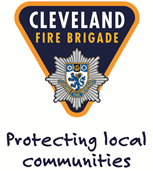 VacancyJob Title:	Hub Manager 2 years fixed term (Middlesbrough and Redcar)Hours:		37Duration:	PermanentSalary:	 £27,041 (Development) - £29,577 (Competent) starting salary £27,041An exiting opportunity has arisen to play an important part of Cleveland Fire Brigades prevention agenda.  This position as the Prevention Hub Manager plays an important part of our Partnership working providing management of activities of the Hub Teams in accessing and providing services to the more vulnerable people in our communities.  As part of the Prevention function a good awareness on partnership working, Making Every Contact Count and Safeguarding is essential, as are the qualities of a good leader and manager to ensure that we effectively deploy our resources to meet daily requirements and workloads.This is a great opportunity to help shape the Brigades future Vulnerable Person services to protect our communities.For an informal chat on the role please contact Martin Miley (insert contact details).Interview Dates to be confirmed. 	We are an Equal Opportunities employer and aim to ensure that our workforce is representative of the communities we serve. We understand that having a workforce which is made up of those from the wide range of communities, localities and backgrounds will enable us to offer the best possible service through strong community links, better understanding of our communities and providing opportunities for all. We particularly welcome applications from individuals from Black or Minority Ethnic Backgrounds (BME), those who identify as Lesbian, Gay, Bisexual or Transgender (LGBT) or are registered as disabled as these groups are currently underrepresented within our workforce.Working at Cleveland Fire Brigade you will be joining an organisation with firm values and a strong ethos of team work.As a member of our great team you will have access to a variety of benefits:Flexible working  with our annualised hours systemMembership of the Local Government career average pension schemeFamily friendly policies to help you manage your home and work life balanceFree access to up to date on-site gymsSupport when you may need it from the Fire Fighters CharityDiscounts from local and national chains / suppliers with your Blue Light Card24/7 Employee Assistance line plus excellent occupational health servicesFree parking at any of our sites  Job Description and Person SpecificationHub Manager: Grade FJob DescriptionPurpose of the JobTo assist in the delivery of the Brigade’s Domestic Fire Safety (Prevention) Strategy,enabling the Fire Authority to meet its statutory duties and to improve Community Safetyacross the Cleveland wide area.Key Duties and ResponsibilitiesCorporateTo create a positive working environment by promoting the Brigade’s values and behaviours equality, diversity and inclusion,  health and safety, and health and wellbeing 1.2      To ensure individual continuous development to improve personal and organisational   performance1.4	To ensure compliance with the Data Protection Regulations1.5      To take part in Personal Development Reviews and complete Personal Development Records in accordance with Brigade procedure1.6     To maintain relevant skills and knowledge aligned to key responsibilities and National Occupational Standards to determine continued maintenance of competence in roleFunctional2.1	Line Manager and responsible for Hub Personnel including setting objectives, monitoring performance, managing sickness absence and undertaking appraisals.Manage the workload of Hub Personnel through risk identification and objective setting.Maximise the usage of Hub Personnel to assist in reducing risk in our communities.Manage Hub resources to ensure they are working as effectively and efficiently as possible. Provide regular updates to your Line Manager regarding Hub Personnel activities, productivity and issues through regular meetings and providing reports.Responsible for managing modified duties personnel in Hub.Responsible for ensuring vehicles are available for Hub Personnel.Support and promote equality and diversity, respect and dignity for all staff and members of our local communities in line with Brigade policyCarry out all duties as detailed in the Brigade’s Health & Safety PolicyThis document is produced as a guide to the general nature of the post and the list of duties is neither exhaustive nor exclusive.Role Map In addition to the general qualities required, the post holder is subject to some aspect of the Fire and Rescue Service Role Map. You will be expected to evidence that you are competent when judged against this role map and maintain that competence through continuing professional development.FF1 - Inform and educate your community to improve awareness of SafetyFF2 - Take responsibility for effective performanceFF7 - Support the development of colleagues in the workplace FF8 - Support and Contribute to safety solutions to minimise risks to your communityFSB9 - Work in partnership to minimise risks to the community Support theWM2 - Maintain activities to meet requirementsWM3 - Manage information for actionWM9 - Support the efficient use of resourcesValues and BehavioursThe Authority’s ‘PRIDE’ values are underpinned with a set of expected behaviours for everyone that works for and governs Cleveland Fire Brigade. These behaviours link to leadership and relate to: the impact you have on others, outstanding leadership, service delivery and organisational effectiveness.  They are split into four levels which can broadly be matched to roles. These levels are designed to be cumulative so those working in management roles should also demonstrate the preceding level(s) of behaviour.  People who are appointed/promoted to and/or developed in roles within the Brigade should be aiming to demonstrate the behaviours relevant to the post to which they are aspiring.A copy of our values and behaviour framework is included within the Brigade’s application pack; if this is not the case please contact the Brigade’s Human Resource team as behaviours will be assessed throughout the recruitment/promotion processes.UniformThe person appointed to this post is required to wear a uniform and will be provided with the ‘Blue Work Wear Uniform’ as set out in the Brigade’s Dress and Appearance Policy.Person SpecificationKey CriteriaE = Essential		I = Interview		AF = Application Form		C = Certificate		 D = Desirable		R = References		AC = Assessment Centre Role TitleHub ManagerReporting toHead of Prevention & EngagementLocationMiddlesbrough HubRole/GradeGrade FCategoryCriteriaMeasureQualificationsCompetencesProfessional qualifications in a related discipline of health and wellbeing/community engagement. (D)Evidence of learning in management and leadership (short courses/training etc). (E)Educated to degree level (D)AF,CAF, C AF,CExperience & KnowledgeKnowledge of safeguarding, health and wellbeing issues within local communities. (E)Experience of managing and leading teams. (E)Experience of developing and maintaining effective working relationships with partner agencies. (E)Knowledge of domestic fire safety and initiatives to reduce risk to vulnerable members of the community. (D)Experience of engaging with local safeguarding boards and developing strategies and procedures for safeguarding (D)Experience of budget management.(D)AF,IAF,AC,IAF,IAF, IAF,I AF,I Skills & CompetenceA persuasive and expert communicator adept at engaging with service leaders and senior organisational managers. (E)A talented leader used to working in pressurised environments and achieving organisational goals. (E)Able to analyse, evaluate and present performance management information. (E)Well-developed information communications technology skills. (E)Excellent communication skills both orally and written. (E)Supervisory skills. (E)Leadership skills. (E)Able to work under pressure and deliver high quality results to set deadlines. (E)Experience of public speaking or community engagement. (D)AF,AC, IAC,I,RAF,AC, IAF,I,RAF,I,RAF,IAF,I,RAF,IAF,IPersonal Qualities & Attributes A highly motivated and enthusiastic leader with the ability to inspire others and use expertise and integrity to build relationships with all of the partners critical to the Brigade’s success. (E)Prepared to work flexibly (E)AF,IAF,IOtherAble to represent the Brigade at all times professionally (E). Commitment to Equality and Diversity (E).Commitment to Health and Safety (E).Requirement to undertake an enhanced Disclosure and Barring Service Check (DBS check) (E).IAF,IAF,I